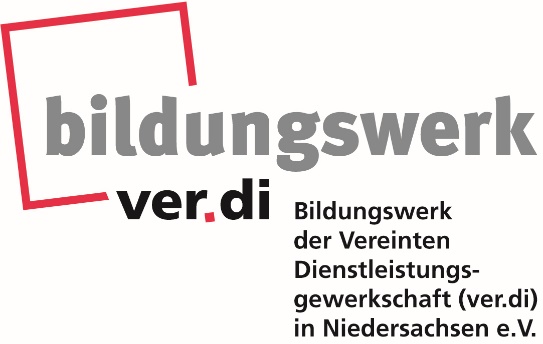 Rechtliche Grundlagen, Aufgaben und ArbeitsweiseGenerell haben die regelmäßig agierenden Ersatzmitglieder des Personal- oder Betriebsrats den Schulungsanspruch analog der ordentlichen Mitglieder und besuchen die BR/PR- Grundlagenschulungen.
Ersatzmitglieder arbeiten in Ihrem Amt in der Regel nicht regelmäßig und es muss dennoch gelingen, die Komplexität der Aufgaben zu erfassen und die rechtlichen Grundlagen zur jeweiligen Entscheidungs- bzw. Beschlussfindung rechtzeitig und umfassend vorhalten zu können. Dieses Seminar bietet neben den Grundlagenschulungen (BR/PR 1-4) die Auseinandersetzung mit der besonderen Rolle der Ersatzmitglieder, stellt die rechtlich wirksamen Vertretungsfälle dar und bietet Handlungsempfehlungen zum guten Gelingen der herausfordernden Aufgabe. Weiterhin ermöglicht sie den (Ersatz-)Mitgliedern der Interessenvertretungen die Möglichkeit, die eigene Arbeits- und Handlungsweise zu überprüfen, neue Erkenntnisse kennen zu lernen und die Umsetzungen in die eigene Arbeit zu prüfen.  ThemenschwerpunkteRechtsstellung und Rolle der (Ersatz-)Mitglieder im BR/PRRahmenbedingungen für die erfolgreiche Arbeit im GremiumInformationsfluss und Ressourcen nutzenGrundbegriffe des InteressenvertretungsgesetzesGeschäftsführung im BR/PR-GremiumZielgruppeErsatzmitglieder aus dem Betriebs- oder Personalrat oder Mitglieder, die sich bzgl. der Rechte & Pflichten der Ersatzmitglieder schulen lassen wollen.Freistellungnach § 37 Abs. 6 BetrVG, Kostenübernahme nach § 40 BetrVG
nach § 39 Abs. 2 und § 40 NPersVG, Kostenübernahme nach § 37 NPersVG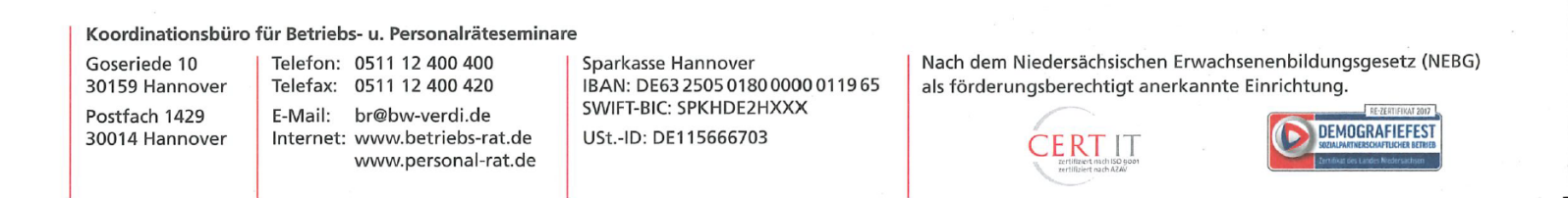 Seminar-Nr.
339306Datum/Uhrzeit
25.-27. März 2019Ort
Veranstaltungszentrum Rotation
ver.di-Höfe
Goseriede 10
30159 HannoverReferenten
Dennis Wolter,
Referent für Arbeitsrecht

Veranstalter
Bildungswerk ver.di Nds. e.V.,
Koordinationsbüro BR/PRKosten pro Person
570,- € Seminargebühr
105,- € TagungspauschaleAnmeldeschluss
08. März 2019






Informationen & Anmeldung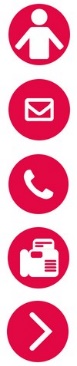 Anja Görg & Annedore Schüttebr@bw-verdi.de0511 – 12400-4170511 – 12400-420Online AnmeldungName, Vorname
Anschrift
Telefon, Dienstlich
Telefon, privat
E-Mail
Bereits absolvierte Schulungen
 BR1	 PR1	 AR1	 B/PR2
 Andere: ver.di Mitglied
 Nein	 Ja, Fachbereich: Funktion im Betrieb
 Betriebsrat		 Ersatzmitglied
 Personalrat		 AN-Vertreter AR
 Mitglied JAV		 Vorsitzender
 Gesamtbetriebsrat	 Stell. Vorsitzender
 Konzernbetriebsrat	 Arb. Schutzbeauftr.
 Europabetriebsrat	 Mitglied SBV
Anschrift
Verpflegung
 Egal	 Vegetarisch	 VeganDatum und Unterschrift
